Сумська міська радаVІI СКЛИКАННЯ LXI СЕСІЯРІШЕННЯвід 18 вересня 2019 року  № 5586-МРм. СумиРозглянувши звернення юридичної особи, надані документи, ураховуючи протокол засідання постійної комісії з питань архітектури, містобудування, регулювання земельних відносин, природокористування та екології Сумської міської ради від 25.07.2019 № 163 та статей 12, 122, 123, 124 Земельного кодексу України, на підставі рішення Сумської міської ради від 20.06.2018 № 3576 - МР «Про встановлення плати за землю» (зі змінами), керуючись пунктом 34 частини першої статті 26 Закону України «Про місцеве самоврядування в Україні», Сумська міська рада  ВИРІШИЛА:1. Надати в оренду земельну ділянку згідно з додатком.2. Встановити орендну плату в розмірі відсотку від нормативної грошової оцінки земельної ділянки, зазначеного в графі 6 додатку до рішення.3. Юридичній особі ТОВ «Реал Естейт Суми» в місячний термін після прийняття даного рішення звернутися до департаменту забезпечення ресурсних платежів Сумської міської ради (Клименко Ю.М.) для укладання договору оренди земельної ділянки.Сумський міський голова							О.М. ЛисенкоВиконавець: Клименко Ю.М.Додатокдо рішення Сумської міської ради   «Про надання в оренду земельної ділянки товариству з обмеженою відповідальністю «Реал Естейт Суми» за адресою: м. Суми, вул. Лесі Українки, 6» від 18 вересня 2019 року № 5586-МРСПИСОКюридичних осіб, яким надаються в оренду земельні ділянки  Сумський міський голова														                  О.М. ЛисенкоВиконавець: Клименко Ю.М.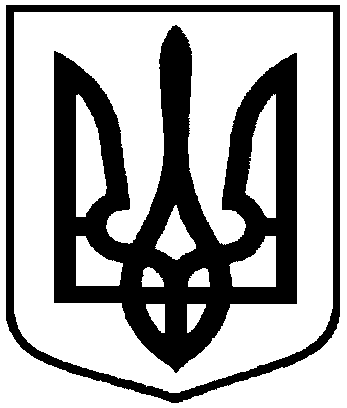 Про надання в оренду земельної ділянки товариству з обмеженою відповідальністю «Реал Естейт Суми» за адресою: м. Суми, вул. Лесі Українки, 6№з/пНазва підприємства, установи,організації,ідентифікаційний кодФункціональне призначення земельної ділянки,адреса земельної ділянки,кадастровий номерПлоща, га,строк користування з моменту прийняття рішення, умови наданняКатегорія земельної ділянкиРозмір орендної плати в рік за землю у відсотках до грошової оцінки земельної ділянки1234561.Товариство з обмеженою відповідальністю «Реал Естейт Суми»,42340376Під магазином,вул. Лесі Українки, 65910136600:05:002:0004(номер запису про право власності: 30582140 від 04.03.2019, реєстраційний номер об’єкта нерухомого майна: 55022559101)0,07515 роківЗемлі житлової та громадської забудови4,0